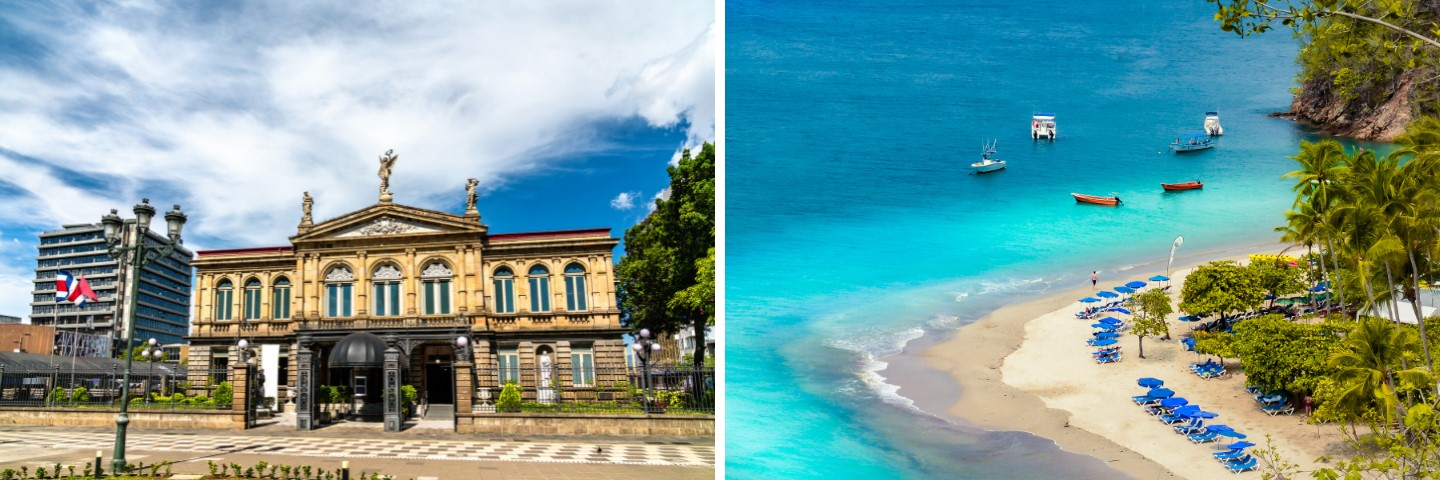 ITINERARIO DE VIAJE:Día 01 	San José¡Bienvenido a Costa Rica! Uno de nuestros representantes le estará esperando en el Aeropuerto Internacional, para trasladarlo al hotel en San José. Hospedaje en San José.Día 02	San JoséDesayuno. Tenemos a su disposición el mejor tour en la ciudad de San José, disponible es tres horarios: mañana, tarde y noche, para que aproveche y no se pierda esta experiencia cultural, donde le recogemos en su hotel en cómodas microbuses, llevándole al centro de la ciudad, un bus de dos pisos con vistas panorámicas le estará esperando para empezar el City Tour, nuestro staff con vestimenta campesina y un guía bilingüe le recibirá con un cóctel local de bienvenida, el cual le brindará toda la información, historia de los atractivos de la ciudad, el mismo Tour incluye un coctel de bienvenida paradas en los mejores sitios de la ciudad como Museo de Arte costarricense Salón Dorado, Mercado Central para compras, Degustación de licor nacional, Lobby Teatro Nacional, majestuoso Museo de Oro, Monumento Nacional, además de vistas panorámicas de los lugares más emblemáticos de San José y un delicioso almuerzo o cena típica.  Alojamiento en San José.Día 03 	San José – Isla Tortuga – San JoséDesayuno. Esta excursión inicia muy temprano por la mañana, saliendo de San José hacia Puntarenas, donde abordaremos el yate hacia Isla Tortuga. La cual es una hermosa isla ubicada en el Golfo de Nicoya, Costa Pacífica de Costa Rica. A bordo del yate, se servirán frutas tropicales y bebidas naturales. Una vez en Isla Tortuga, usted experimentará un día lleno de hermosos paisajes, aguas cálidas del océano y música en vivo. Podrá explorar los alrededores, tomar el sol, nadar y hasta optar por un tour adicional como o Snorkeling kayak. Luego, disfrutará de un delicioso almuerzo preparado por nuestra tripulación, regresaremos por la noche. Isla Tortuga tiene un área de 120 hectáreas y cuenta con 4 colinas principales y 500 metros de playa certificada con la bandera azul. Alojamiento en San JoséDía 04 	San JoséDesayuno. Día libre para realizar, actividades personales o realizar algún Tour Opcional con un costo extra. Alojamiento.Nota: solo se puede realizar una (1) de las actividades mencionadas como opcionales, debido a la duración de las mismas y a la distancia entre destinos. -Excursión Combo Tour, Doka, Poas y Cataratas La Paz con transporte, guía, almuerzo, entradas: Camino al Volcán Poás visitaremos la Plantación de Café Doka, para degustar de un delicioso desayuno y una visita guiada por la plantación de café donde aprenderemos sobre las actuales y antiguas técnicas usadas por expertos para procesar nuestro grano de oro, y producir uno de los mejores cafés de Costa Rica. Continuaremos nuestro camino hacia el Volcán Poás. En el Volcán tendremos tiempo para disfrutar del impresionante cráter principal con sus fumarolas de azufre, y caminaremos por un sendero hasta la hermosa Laguna de Botos mientras aprendemos sobre los diferentes ecosistemas del parque. Este coloso de 2708 metros (8000 pies) de altura se encuentra activo, y no solo admirará su impresionante cráter y emanaciones de gas, sino que también aprenderá sobre su actividad freática y fumarólica además de los diferentes ecosistemas y exuberante vegetación que se encuentra en este hermoso parque nacional. Continuaremos nuestro camino hacia las Cataratas La Paz, al llegar caminaremos por un hermoso sendero, el cual dirige a diferentes atractivos del parque entre ellos el aviario, el observatorio de mariposas más grande del país, la galería de colibríes, el serpentario, la exhibición de ranas, monos y los felinos. Eventualmente nos espera un delicioso almuerzo estilo buffet en medio del bosque lluvioso, al terminar el almuerzo tomaremos una caminata donde podremos visitar tres imponentes cataratas naturales formadas por el mismo Río La Paz.-Excursión Volcán Arenal y Aguas Termales, con transporte, guía, almuerzo, snacks y entrada al parque: Localizado al norte de Costa Rica, se encuentra el impresionante Volcán Arenal, fenómeno natural que atrae a miles y miles de turistas por su permanente y extraordinaria actividad volcánica. Para poder llegar a esta maravilla de la naturaleza nos trasladamos hacia la zona norte de país, siendo inevitable realizar una breve parada en el famoso pueblo de Sarchí, tan conocido internacionalmente por sus laboriosos artesanos que le dan renombre a Sarchí como “La Cuna de la Artesanía Costarricense”. Siguiendo nuestro viaje pasaremos a través de plantaciones de diversos productos agrícolas, plantas ornamentales, fincas de ganado, hasta llegar al pueblo de La Fortuna para tomar el almuerzo en un acogedor restaurante justo al frente del volcán. Esta excelente ubicación nos permite desde muy temprano, tener la mejor vista en espera de que el volcán complazca a los visitantes. Descansaremos en uno de los mejores sitios de aguas termales de la zona, donde de manera opcional se podrá contar con la oportunidad de realizarse un masaje o tratamiento reservado anticipadamente. Para cerrar con broche de oro, una excelente cena será servida, siempre con la mejor vista del Volcán Arenal. Después de la cena iniciamos el regreso directo a la Ciudad de San José.-Excursión Parque Nacional Manuel Antonio, con transporte, guía, almuerzo y entrada al parque: Este parque nacional está considerado uno de los más bellos del país. La combinación de una paradisíaca playa de aguas cristalinas con bancos de coral, bordeada por una exuberante vegetación y los encantos naturales del bosque tropical húmedo. Sus playas se cuentan entre las mejores del país, donde el buceo y el surf son muy populares. En nuestro recorrido hacia el parque nos llevará por la Costanera Sur, disfrutando de lindas vistas y atravesando plantaciones de palma africana y pintorescos pueblos a lo largo de la costa Pacífica, hasta llegar al Puerto de Quepos y de ahí continuar hasta al Parque Nacional. A nuestra llegada haremos una caminata cruzando un riachuelo para accesar al parque. Una vez dentro, se puede simplemente disfrutar de las playas, tomar un baño de sol, o bien hacer una caminata por los senderos del parque, que nos permitirá observar la abundante flora y fauna del mismo, en particular varias especies de monos, iguanas, aves, y talvez, el perezoso de tres dedos. Uno de sus senderos bordea Punta Catedral desde donde la vista del parque y el mar es espectacular.Día 05   San JoséDesayuno. Traslado del hotel hacia el aeropuerto Internacional para abordar vuelo de regreso a la Ciudad de origen.FIN DE LOS SERVICIOS HOTELES PREVISTOS O SIMILARES:Nota: Hoteles mencionados solo son informativos, los hoteles confirmados se les hará saber al momento de realizar la reservación. Habitaciones consideradas bajo la categoría estándar de cada hotel, en algunos casos, la habitación estándar cuenta con otro nombre.PRECIOS POR PERSONA EN USD:Nota: Se permite máximo 1 menor por habitación compartiendo con 2 adultos, ocupando las camas existentes. Tarifas a reconfirmar en fechas o periodos especiales, (feriados, navidad, año nuevo, vacaciones, carnaval, semana santa).EL PRECIO INCLUYE: Traslado privado aeropuerto – hotel – aeropuertoTour VIP por la ciudad de San José04 noches de alojamiento en San José 04 desayunos Tour a la Isla Tortuga con almuerzoSeguro de viaje con cobertura COVID Asistencia en español 24 hrsEL PRECIO NO INCLUYE: Boleto de avión México – San José – México Impuesto de salida pagadero en el Aeropuerto Internacional de San José USD 29.00 Gastos personalesNingún servicio no especificado Propinas para mucamas, botones, meseros, guías y/o choferesPago de entrada a los Parques Nacionales o Reservas que no estén contemplados en tourNOCHES ADICIONALESPRECIOS POR PERSONA EN USD:Nota: Precio por noche, por persona, hasta 3 noches extra máximo. No incluyen desayuno. ACTIVIDADES OPCIONALESPRECIOS POR PERSONA EN USD:NOTAS IMPORTANTES:Tarifas expresadas por persona, en dólares americanos pagaderos en moneda nacional al tipo de cambio del día de su pago indicado por Tourmundial, sujetas a cambios sin previo aviso y a disponibilidad al momento de reservar.Es responsabilidad del pasajero proveerse de los pasaportes o documentos de migración requeridos por las autoridades de los estados unidos mexicanos y de los países de destino o de tránsito, tales como visas, permisos sanitarios, permisos notariados para menores viajando solos o con un tutor, etc. Tourmundial brindará asesoría y apoyo para le gestión de todos los documentos necesarios.La vigencia de su pasaporte deberá tener mínimo seis meses a partir de la fecha del inicio de su viaje.El orden de los servicios previstos mencionados en este itinerario podría modificarse en función de la disponibilidad terrestre o condiciones climáticas del lugar, pero siempre serán dadas conforme fueron adquiridas.Los horarios de registro de entrada (check-in) y salida (check-out) de los hoteles están sujetos a las formalidades de cada hotel, pudiendo tener los siguientes horarios: check-in 16:00hrs y check-out 12:00hrs (medio día). En caso de que la llegada fuese antes del horario establecido, existe la posibilidad de que la habitación no sea facilitada hasta el horario correspondiente. En caso de que llegar antes o salir después de los horarios establecidos, el hotel podrá mantener sus pertenencias bajo resguardo.Los servicios de traslados y excursiones en esta cotización son otorgados como servicios regulares, estos servicios están sujetos a horarios pre-establecidos y se brindan junto a otros pasajeros. Consulte los precios en servicio privado.La tarifa para niños aplica para menores de 0 a 10 años, compartiendo habitación doble siempre con 2 adultos. Máximo 1 niño por habitación. Esta política está sujeta a cambios.Camas extras tienen costo adicional y sujetas a disponibilidad del Hotel. Para la excursión a la ciudad de San José tomar en consideración que El Teatro Nacional permanece cerrado los domingos. En el caso de que la excursión se diera ese día se estaría visitando solo sus afueras. Esta excursión únicamente opera en las tardes. Logística y lugares a visitar en general de esta excursión están sujetos a cambios de acuerdo a nuestro departamento de operacionesAlguna actividad pueda ser que no operen con normalidad en algunos periodos festivos hacia finales del año o bien en semana santa, nuestro departamento de reservaciones lo asesorara de la mejor manera en cada caso de solicitudes específicasPor regulaciones internas del Aeropuerto Internacional Juan Santamaría, los pasajeros deben de estar 3 horas antes de la salida del vuelo internacional.AVISO DE PRIVACIDAD:En cumplimiento por lo dispuesto en el artículo 15 de la Ley Federal de Protección de datos Personales en Posesión de los Particulares (LFPDPPP), le informamos que sus datos personales que llegase a proporcionar de manera libre y voluntaria a través de este o cualquier otro medio estarán sujetos a las disposiciones del Aviso de Privacidad de Tourmundial el cual puede ser consultado en el sitio web: www.tourmundial.mx	VIGENCIA DEL 07 DE ENERO AL 23 DE NOVIEMBRE 2024SE REQUIERE DE PREPAGOEl presente documento es de carácter informativo, más no una confirmación.ESCAPADA A COSTA RICAVisitando:San José con Pasadía en Isla Tortuga San José con Pasadía en Isla Tortuga Salidas:Diarias del 07 de enero al 23 de noviembre 2024 (algunas fechas no opera)Diarias del 07 de enero al 23 de noviembre 2024 (algunas fechas no opera)Duración:05 días / 04 NochesAlimentos:04 desayunos04 desayunosCIUDADTURISTAPRIMERASan JoséUrban GreenCrowne PlazaSALIDAS: DIARIASCATEGORÍASENCILLADOBLETRIPLEMENOR 0 - 10 AÑOS07/01/24 - 15/03/24
01/04/24 - 23/11/24Turista USD 916USD 632USD 593USD 43807/01/24 - 15/03/24
01/04/24 - 23/10/24Primera USD 988USD 668USD 623USD 473VIGENCIACATEGORÍASENCILLADOBLETRIPLEMENOR 0 - 10 AÑOS07/01/24 - 15/03/24
01/04/24 - 23/10/24Turista USD 110USD 54USD 49USD 2607/01/24 - 15/03/24
01/04/24 - 23/10/24Primera USD 128USD 64USD 58USD 36SERVICIOADULTOMENOR 0 - 10 AÑOSExcursión Combo Tour, Doka, Poas y Cataratas La Paz: con transporte, guía, almuerzo, entradasUSD 250USD 188Excursión Volcán Arenal y Aguas Termales: con transporte, guía, almuerzo, snacks y entrada al parqueUSD 232USD 204Excursión Parque Nacional Manuel Antonio: con transporte, guía, almuerzo y entrada al parqueUSD 215USD 163POLÍTICAS DE CANCELACIÓN30 días antes de la fecha de salida no aplican cargos.Entre 29 y 20 días antes de la fecha de llegada, 25% del costo total de la reservación por pasajero.19 días antes de la fecha de llegada, 50% del costo total de la reservación por pasajeroEntre 15 días y 1 día antes de la fecha de llegada 100% del costo total de la reservación por pasajeroNO SHOW 100% del total de la reservación.Servicios parciales no utilizados no son reembolsables.